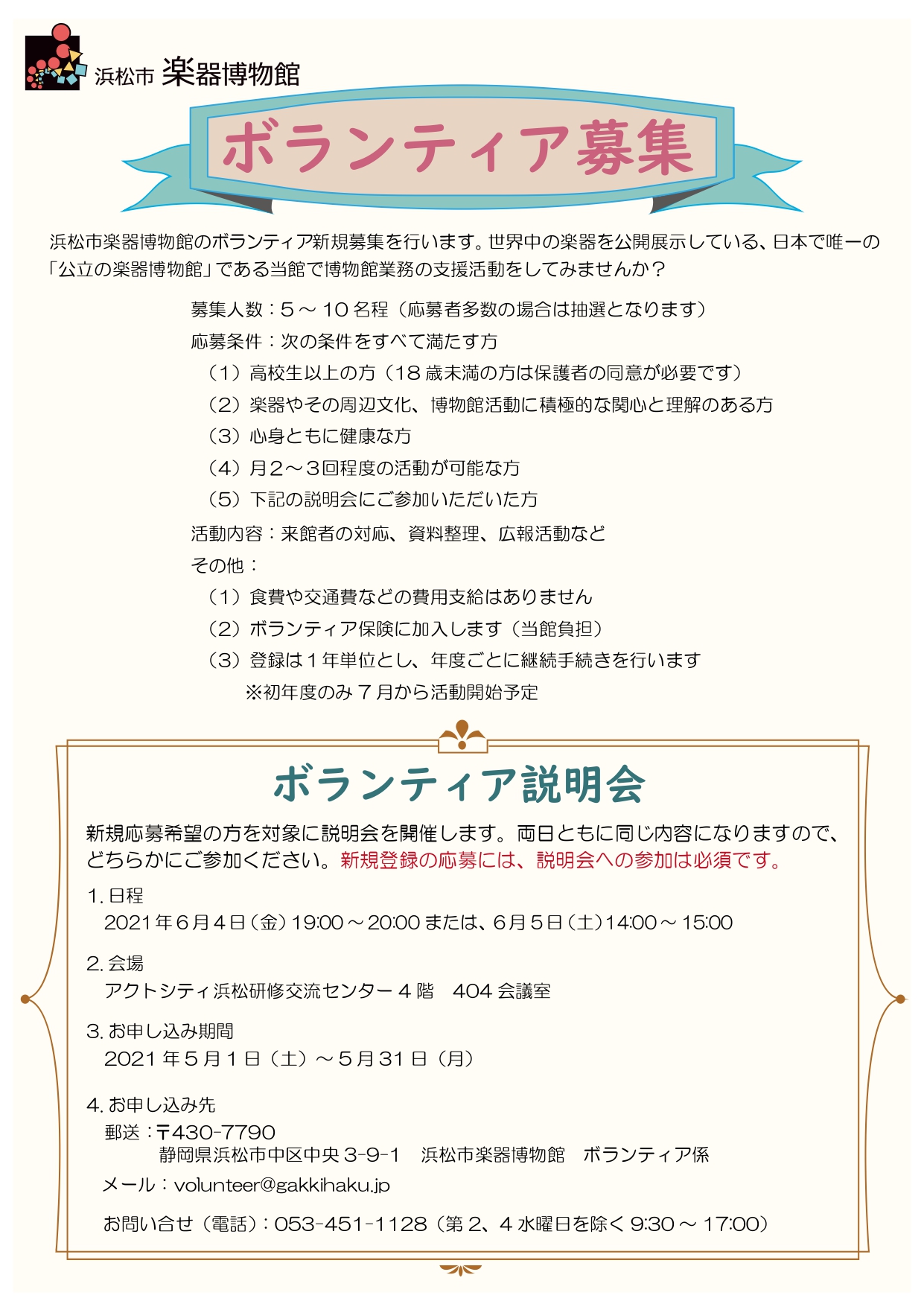 浜松市楽器博物館　ボランティア応募用紙（新規）ふりがなふりがなふりがなふりがなふりがなふりがな性別氏名氏名氏名氏名氏名氏名　  男 ・ 女 ・ 無回答年齢歳生年月日年　　　　月　　　　日年　　　　月　　　　日職業職業住所	〒住所	〒住所	〒住所	〒住所	〒交通手段（JR浜松駅まで）□電車	□車□自転車	□バス□徒歩	約　　　　　分交通手段（JR浜松駅まで）□電車	□車□自転車	□バス□徒歩	約　　　　　分交通手段（JR浜松駅まで）□電車	□車□自転車	□バス□徒歩	約　　　　　分交通手段（JR浜松駅まで）□電車	□車□自転車	□バス□徒歩	約　　　　　分電話番号（　　　　　　　）　　　　　　－　　　　　　　　　ファックス（　　　　　　　）　　　　　　－携帯電話（　　　　　　　）　　　　　　－ﾒｰﾙｱﾄﾞﾚｽ（　　　　　　　　　　　　　　　　　　　　　　　　　　　　　　　　　　　　　）電話番号（　　　　　　　）　　　　　　－　　　　　　　　　ファックス（　　　　　　　）　　　　　　－携帯電話（　　　　　　　）　　　　　　－ﾒｰﾙｱﾄﾞﾚｽ（　　　　　　　　　　　　　　　　　　　　　　　　　　　　　　　　　　　　　）電話番号（　　　　　　　）　　　　　　－　　　　　　　　　ファックス（　　　　　　　）　　　　　　－携帯電話（　　　　　　　）　　　　　　－ﾒｰﾙｱﾄﾞﾚｽ（　　　　　　　　　　　　　　　　　　　　　　　　　　　　　　　　　　　　　）電話番号（　　　　　　　）　　　　　　－　　　　　　　　　ファックス（　　　　　　　）　　　　　　－携帯電話（　　　　　　　）　　　　　　－ﾒｰﾙｱﾄﾞﾚｽ（　　　　　　　　　　　　　　　　　　　　　　　　　　　　　　　　　　　　　）電話番号（　　　　　　　）　　　　　　－　　　　　　　　　ファックス（　　　　　　　）　　　　　　－携帯電話（　　　　　　　）　　　　　　－ﾒｰﾙｱﾄﾞﾚｽ（　　　　　　　　　　　　　　　　　　　　　　　　　　　　　　　　　　　　　）電話番号（　　　　　　　）　　　　　　－　　　　　　　　　ファックス（　　　　　　　）　　　　　　－携帯電話（　　　　　　　）　　　　　　－ﾒｰﾙｱﾄﾞﾚｽ（　　　　　　　　　　　　　　　　　　　　　　　　　　　　　　　　　　　　　）電話番号（　　　　　　　）　　　　　　－　　　　　　　　　ファックス（　　　　　　　）　　　　　　－携帯電話（　　　　　　　）　　　　　　－ﾒｰﾙｱﾄﾞﾚｽ（　　　　　　　　　　　　　　　　　　　　　　　　　　　　　　　　　　　　　）応募動機応募動機応募動機応募動機応募動機応募動機応募動機自己 PR自己 PR自己 PR自己 PR自己 PR自己 PR自己 PRその他要望等その他要望等その他要望等その他要望等その他要望等その他要望等その他要望等説明会参加希望日※出席希望日にレ点を入れてください※参加は必須です説明会参加希望日※出席希望日にレ点を入れてください※参加は必須です説明会参加希望日※出席希望日にレ点を入れてください※参加は必須です説明会参加希望日※出席希望日にレ点を入れてください※参加は必須です□　　6月4日（金）　19：00～20：00□　　6月5日（土）　14：00～15：00□　　6月4日（金）　19：00～20：00□　　6月5日（土）　14：00～15：00□　　6月4日（金）　19：00～20：00□　　6月5日（土）　14：00～15：00